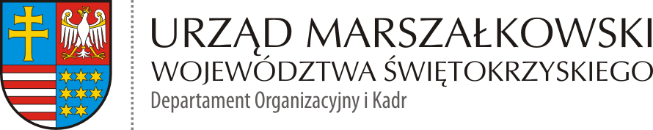 Kielce, 27.07.2023 r.Znak : OK-II.272.7.11.2023          Zapraszam Państwa do złożenia oferty na konserwację węzła cieplnego i instalacji centralnego ogrzewania w budynku C2 i budynkach przyległych Urzędu Marszałkowskiego  Województwa  Świętokrzyskiego  w  Kielcach  przy  al.  IX Wieków Kielc 3. Wykaz prac do wykonania w ramach świadczenia w/w usługi jest określony w załączniku nr1. Usługa  przeglądu i konserwacji węzła cieplnego i c.o. świadczona będzie przez 2 sezony grzewcze tj. od 01 września 2023 r. do 31 maja 2024 r., od 01 września 2024 r. do 31 maja 2025 r. W tym okresie Wykonawca przez cały czas sprawował będzie nadzór nad  konserwacją węzła i centralnego ogrzewania oraz wykona przeglądy i konserwację (przed sezonem grzewczym i po zakończonym sezonie) zgodnie z zakresem określonym w załączniku nr 1. Przy usuwaniu uszkodzeń i awarii instalacji centralnego ogrzewania Zamawiający pokrywa koszty materiałów i urządzeń niezbędnych do wymiany.Wykonawca jest zobowiązany do przyjazdu do miejsca zaistnienia awarii nie później niż po upływie 60 min. od chwili telefonicznego wezwania Zamawiającego. Koszty szkód i strat wynikłych z przyjazdu po upływie 60 minut na miejsce awarii pokrywa Wykonawca.          W ofercie należy podać kwotę brutto comiesięcznego wynagrodzenia za wykonywanie w/w usługi. Jedynym kryterium oceny ofert będzie cena.Zamawiający wymaga złożenia następujących dokumentów: Prawidłowo wypełniony Formularz oferty,„Świadectwo kwalifikacyjne” na stanowisku Eksploatacji oraz Dozoru w zakresie obsługi urządzeń wytwarzających, przetwarzających, przesyłających i zużywających ciepło,Oświadczenie, że osoby, które będą uczestniczyć w wykonywaniu zamówienia, posiadają wymagane uprawnienia, jeżeli ustawy nakładają obowiązek posiadania takich uprawnień,Wypis z rejestru przedsiębiorców lub zaświadczenie z ewidencji działalności gospodarczej, wystawione w dacie nie wcześniej niż sześć miesięcy przed datą złożenia oferty,Oświadczenie, że posiada opłacone ubezpieczenia od odpowiedzialności cywilnej w zakresie prowadzonej działalności związanej z przedmiotem zamówienia oraz zobowiązuje się, że po upływie ważności polisy lub innego dokumentu ubezpieczenia, ubezpieczenie będzie odnawiane przez cały okres trwania umowy.Oferta powinna zostać podpisana przez osobę upoważnioną do składania oświadczeń woli w imieniu Wnioskodawcy. Jeżeli uprawnienie dla osób podpisujących ofertę nie wynika z dokumentów rejestrowych, do oferty należy dołączyć pełnomocnictwo udzielone przez osoby uprawnione, figurujące w rejestrze handlowym lub innym dokumencie. Pełnomocnictwo musi być złożone w formie oryginału lub kopii poświadczonej notarialnie. Spółka cywilna dołącza ww. pełnomocnictwo lub dokument potwierdzający sposób reprezentowania (poświadczoną za zgodność z oryginałem kopię umowy spółki cywilnej lub uchwałę).Wykonawca zamówienia musi przewidzieć wszystkie okoliczności które mogą wpłynąć na cenę zamówienia. W związku z powyższym wymagane jest od oferentów bardzo szczegółowe sprawdzenie warunków wykonania zamówienia.Zaleca się aby Wykonawca przed sporządzeniem oferty dokonał wizji lokalnej, zdobył wszelkie niezbędne informacje, które mogą być konieczne do przygotowania oferty.          Ofertę należy:  Złożyć w formie pisemnej na Formularzu Oferty w siedzibie Zamawiającego, pokój 13 parter,  Kancelaria Urzędu Marszałkowskiego Województwa Świętokrzyskiego w Kielcach przy al. IX Wieków Kielc 3,  do dnia 07.08.2023 r. do godz. 1200, koperta winna być opatrzona opisem: „Oferta na konserwację węzła cieplnego i instalacji centralnego ogrzewania”. Nie otwierać przed 07.08.2023 godz.1215. W przypadku braku ww. danych Zamawiający nie ponosi odpowiedzialności za zdarzenia mogące wyniknąć 
z powodu tego braku, np. przypadkowe otwarcie oferty przed wyznaczonym terminem otwarcia, a w przypadku składania oferty pocztą lub pocztą kurierską – jej nieotwarcie 
w trakcie sesji otwarcia ofert.Otwarcie ofert nastąpi w dniu 07.08.2023 r. o godzinie 1215 w pok. 227.Oferty złożone po terminie nie będą rozpatrywane.Niniejsze zapytanie ofertowe nie stanowi oferty w myśl art.66 Kodeksu Cywilnego, nie jest aukcją ani przetargiem w rozumieniu art. 70 ust.1 Kodeksu Cywilnego, jak również nie jest ogłoszeniem w rozumieniu ustawy Prawo zamówień publicznych. Zamawiający zastrzega sobie prawo do rezygnacji z wyboru którejkolwiek z ofert.Zamawiający zastrzega sobie możliwość unieważnienia procedury zgodnie z art. 70 ust.1 §3 ustawy z dnia 23 kwietnia 1964 – Kodeks cywilny (tj. Dz.U. z 2020 r. poz. 1740 z późn. zm.)W toku badania i oceny ofert Zamawiający może żądać od Wykonawców wyjaśnień dotyczących treści złożonych ofert. Niedopuszczalne jest prowadzenie między Zamawiającym a Wykonawcą negocjacji dotyczących złożonej oferty.Zamawiający poprawia w ofercie:Oczywiste omyłki pisarskie,Oczywiste omyłki rachunkowe, z uwzględnieniem konsekwencji rachunkowych dokonanych poprawek,Inne omyłki polegające na niezgodności oferty z opisem przedmiotu zamówienia, niepowodujące istotnych zmian w treści oferty,- niezwłocznie zawiadamiając o tym Wykonawcę, którego oferta została poprawiona.  Osoba do kontaktów: Krystyna Wróblewska  tel. ( 41)  395 11 46,                                    Aleksandra Winiarska tel. (41)    395 11 46.Z poważaniemKrzysztof RandlaZ-ca Dyrektora DepartamentuOrganizacyjnego i Kadr